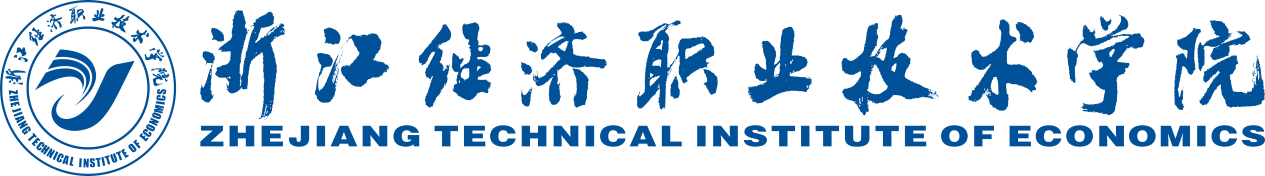 9月政治理论学习资料宣传统战部2022年9月15日目录1.习近平向世界职业技术教育发展大会致贺信	12.怀进鹏在世界职业技术教育发展大会主论坛发表主旨演讲	23.《中国职业教育发展白皮书》发布	44.习近平给北京师范大学“优师计划”师范生的回信	65.积极发展全过程人民民主——深入学习《习近平谈治国理政》第四卷	76.袁家军：推进数字化改革行稳致远 为“两个先行”提供根本动力	147.中共浙江省委“中国这十年·浙江”主题新闻发布会举行 袁家军王浩出席	16习近平向世界职业技术教育发展大会致贺信习近平新华社北京8月19日电 8月19日，国家主席习近平向世界职业技术教育发展大会致贺信。习近平指出，职业教育与经济社会发展紧密相连，对促进就业创业、助力经济社会发展、增进人民福祉具有重要意义。中国积极推动职业教育高质量发展，支持中外职业教育交流合作。中方愿同世界各国一道，加强互学互鉴、共建共享，携手落实全球发展倡议，为加快落实联合国2030年可持续发展议程贡献力量。世界职业技术教育发展大会当日在天津开幕，主题为“后疫情时代职业技术教育发展：新变化、新方式、新技能”，由教育部、天津市人民政府共同主办。来源: 新华网2022年08月19日怀进鹏在世界职业技术教育发展大会主论坛发表主旨演讲8月19日，世界职业技术教育发展大会主论坛在天津举行。教育部部长怀进鹏发表题为“携手推动全球职业教育高质量发展  助力建设后疫情时代美好世界”的主旨演讲。怀进鹏表示，职业教育是与经济社会联系最为紧密的一类教育。中国始终高度重视职业教育，在有效支撑国家经济社会高质量发展、不断满足人民群众对美好生活的追求、持续畅通学生多样化成长成才的渠道、积极服务构建全面开放新格局方面取得了历史性成就，建成世界上最大规模的职业教育体系，构建了职业教育与普通教育协调发展的教育格局，实现了从学校为主举办到多元参与办学、从规模扩张发展到高质量内涵发展的历史性转变。怀进鹏指出，随着新一轮科技革命和产业变革突飞猛进，以及新冠肺炎疫情的深度影响，世界正在经历产业结构、经济结构与社会环境、人口结构等的深刻调整，各国职业教育不同程度地面临着一些共同挑战和发展机遇。站在新的历史起点上，实现职业教育新的发展，需要准确识变、科学应变、主动求变，坚持创新、协调、绿色、开放、共享的新发展理念，推动教育界、产业界和经济社会发展各相关部门以及国际社会进一步加强国际交流，持续提高职业教育质量与发展能力。职业教育应当更好立足人的全面发展，坚持以人为本，提质增效；应当更好服务并融入经济社会发展，坚持以技能为先，深度融通；应当更好深化国际交流，以合作为要，互利共赢，包容发展。怀进鹏强调，中国将继续坚持教育优先发展，着力把职业教育摆在教育改革创新和经济社会发展中更加突出的位置，加快发展政府主导、多元参与、需求驱动、开放融合的现代职业教育。一是适应经济社会发展新要求，加快构建高质量发展的现代职业教育体系。二是深化产教融合体制机制改革，形成教育与产业深度互动的新格局。三是整体提升职业院校办学能级，加强职业教育内涵建设和数字化转型。四是推动重构职业教育生态，营造崇尚劳动和技能、尊重和认可职业教育的社会氛围。来自123个国家和地区的有关国际组织、政府机构、行业企业、科研机构和院校的700多名代表通过线上或线下方式参加了主论坛。来源：人民网 2022年08月20日《中国职业教育发展白皮书》发布为向世界介绍中国职业教育发展经验，8月20日，教育部发布《中国职业教育发展白皮书》。白皮书介绍，职业教育是国民教育体系和人力资源开发的重要组成部分。发展职业教育，已经成为世界各国应对经济、社会、人口、环境、就业等方面的挑战，实现可持续发展的重要战略选择。进入新时代，中国政府高度重视职业教育，把职业教育摆在经济社会发展和教育改革创新更加突出的位置。经过长期的实践探索，中国形成了独具特色的现代职业教育发展范式。白皮书指出，现代化是人类历史发展的伟大变革，是以工业化为核心，推动经济增长、思想革命、制度创新和社会转型的发展历程。中国式现代化是一个具有几千年农业文明大国的现代化，是超大人口规模的现代化，是经济、社会、文化、教育的全面现代化。中国职业教育与中国现代化共生发展，发挥着服务经济发展、促进民生改善、优化教育体系、增进国际交流的作用，在面向世界的现代化进程中作出了不可替代的贡献。白皮书指出，2012年以来，中国政府把职业教育作为与普通教育同等重要的教育类型，不断加大政策供给、创新制度设计，加快建设现代职业教育体系，构建多元办学格局和现代治理体系。中国职业教育实现由参照普通教育办学向相对独立的教育类型转变，进入提质培优、增值赋能新阶段。白皮书表示，中国把职业教育定位于国民教育体系和人力资源开发的重要组成部分，充分发挥中国特色社会主义制度优势，政府主导与市场引导相结合、发展经济与服务民生相结合、教育与产业相结合，构建了现代职业教育发展的制度体系，形成了职业教育发展的中国模式，为中国式现代化道路注入了强劲的职教力量。白皮书强调，搭建合作与交流平台，与世界共享中国职业教育改革成果是我们的美好愿景。中国将一以贯之地坚持对外开放，以国际视野兼容并蓄，以国际胸怀开放合作，深度融入世界职业教育改革发展潮流，积极构建国际化交流平台，致力消除贫困、增加就业、改善民生，在力所能及的范围内承担更多责任义务，为全球教育治理贡献中国方案，为推动构建人类命运共同体贡献教育力量。来源：教育部 2022年08月20日习近平给北京师范大学“优师计划”师范生的回信新华社北京9月8日电习近平给北京师范大学“优师计划”师范生的回信北京师范大学“优师计划”的同学们：你们好！来信收悉。入学一年来，你们通过课堂学习和支教实践，增长了学识，开阔了眼界，坚定了到基层教书育人的信念，我感到很欣慰。值此北京师范大学建校120周年之际，谨向全校师生员工、广大校友致以热烈的祝贺和诚挚的问候！北京师范大学是我国最早的现代师范教育高等学府，为国家培养了一大批优秀教师。希望你们继续秉持“学为人师、行为世范”的校训，珍惜时光，刻苦学习，砥砺品格，增长传道授业解惑本领，毕业后到祖国和人民最需要的地方去，努力成为党和人民满意的“四有”好老师，为培养德智体美劳全面发展的社会主义建设者和接班人贡献力量。教师节即将来临，祝全国广大教师节日快乐！习近平　　2022年9月7日来源：新华网 2022年9月8日积极发展全过程人民民主——深入学习《习近平谈治国理政》第四卷民主是全人类的共同价值，是中国共产党和中国人民始终不渝坚持的重要理念。中国共产党始终高举人民民主的旗帜，发展社会主义民主政治。党的十八大以来，习近平总书记统筹把握中华民族伟大复兴战略全局和世界百年未有之大变局，以马克思主义政治家、思想家、战略家的非凡理论勇气、卓越政治智慧、强烈使命担当，对关系我国民主发展的一系列重大理论和实践问题进行了深邃思考和科学判断，提出全过程人民民主的重大理念，极大深化了我们对民主政治发展规律的认识，丰富和发展了马克思主义民主理论，指引新时代我国社会主义民主政治制度化、规范化、程序化全面推进，有效保证了人民当家作主。《习近平谈治国理政》第四卷收录了习近平总书记关于全过程人民民主的一系列重要论述，为我们深入学习领会这一重大理念提供了权威教材。深入学习领会《习近平谈治国理政》第四卷关于全过程人民民主的重要论述，要同学习习近平总书记相关重要论述特别是《习近平谈治国理政》第一卷、第二卷、第三卷相关重要论述贯通起来，作为一个整体来学习领会，准确把握全过程人民民主的丰富内涵、重大意义和实践要求，在全面建设社会主义现代化国家新征程上更好坚持和发展全过程人民民主，更好发挥中国特色社会主义政治制度优越性，保证党和国家兴旺发达、长治久安。坚定中国特色社会主义政治制度自信中国共产党成立100多年来，始终高举人民民主的旗帜，为实现人民当家作主进行了不懈探索和奋斗。党的十八大以来，习近平总书记深刻总结我们党实现和发展人民民主的成就经验，从新时代新的实践出发，全面阐明我们党关于民主的立场、理念、观点，创造性提出一系列新思想新观点新论断，进一步丰富和拓展中国特色社会主义民主的政治内涵、理论内涵、实践内涵，科学回答“民主之问”、廓清“民主迷思”，极大增强了中国人民坚持和发展中国特色社会主义民主的自信和底气。民主是用来解决人民需要解决的问题的。马克思、恩格斯说过：“民主是什么呢？它必须具备一定的意义，否则它就不能存在。因此全部问题在于确定民主的真正意义。”习近平总书记深刻指出：“民主不是装饰品，不是用来做摆设的，而是要用来解决人民需要解决的问题的”，并创造性地提出：“一个国家民主不民主，关键在于是不是真正做到了人民当家作主，要看人民有没有投票权，更要看人民有没有广泛参与权；要看人民在选举过程中得到了什么口头许诺，更要看选举后这些承诺实现了多少；要看制度和法律规定了什么样的政治程序和政治规则，更要看这些制度和法律是不是真正得到了执行；要看权力运行规则和程序是否民主，更要看权力是否真正受到人民监督和制约”。人民当家作主是社会主义民主政治的本质和核心，中国共产党领导人民实行人民民主就是保证和支持人民当家作主。反观一些西方国家，人民只有在投票时被唤醒、投票后就进入休眠期，只有竞选时聆听天花乱坠的口号、竞选后就毫无发言权，只有拉票时受宠、选举后就被冷落，这不是真正的民主。评价一个国家政治制度是不是民主、有效的标准。对这个重大而复杂的问题，习近平总书记在庆祝全国人民代表大会成立60周年大会上的重要讲话中明确提出了“八个能否”的标准，即“主要看国家领导层能否依法有序更替，全体人民能否依法管理国家事务和社会事务、管理经济和文化事业，人民群众能否畅通表达利益要求，社会各方面能否有效参与国家政治生活，国家决策能否实现科学化、民主化，各方面人才能否通过公平竞争进入国家领导和管理体系，执政党能否依照宪法法律规定实现对国家事务的领导，权力运用能否得到有效制约和监督”。此后，习近平总书记又多次重申这一准确揭示民主本质、具有深远理论与实践意义的重要标准。对照“八个能否”，中国特色社会主义政治制度是民主的、有效的，是具有鲜明特点和独特优势的，必须毫不动摇坚持、与时俱进发展，使之深深根植于中国社会土壤、充分发挥优越性。坚持和完善人民代表大会制度。人民代表大会制度是我国的根本政治制度，是符合我国国情和实际、体现社会主义国家性质、保证人民当家作主、保障实现中华民族伟大复兴的好制度，是实现全过程人民民主的重要制度载体。党的十八大以来，习近平总书记深入推进人民代表大会制度理论和实践创新，提出一系列新理念新思想新要求，集中体现为《毫不动摇坚持、与时俱进完善人民代表大会制度》这篇重要文章中强调的“六个必须坚持”，即必须坚持中国共产党领导，必须坚持用制度体系保障人民当家作主，必须坚持全面依法治国，必须坚持民主集中制，必须坚持中国特色社会主义政治发展道路，必须坚持推进国家治理体系和治理能力现代化。这“六个必须坚持”，为新时代坚持和完善人民代表大会制度、做好人大工作提供了根本遵循。坚持好、发展好、完善好我国新型政党制度。中国共产党领导的多党合作和政治协商制度作为我国一项基本政治制度，是中国共产党、中国人民和各民主党派、无党派人士的伟大政治创造，是从中国土壤中生长出来的新型政党制度。习近平总书记指出，我国新型政党制度，“新就新在它是马克思主义政党理论同中国实际相结合的产物，能够真实、广泛、持久代表和实现最广大人民根本利益、全国各族各界根本利益，有效避免了旧式政党制度代表少数人、少数利益集团的弊端”“新就新在它把各个政党和无党派人士紧密团结起来、为着共同目标而奋斗，有效避免了一党缺乏监督或者多党轮流坐庄、恶性竞争的弊端”“新就新在它通过制度化、程序化、规范化的安排集中各种意见和建议、推动决策科学化民主化，有效避免了旧式政党制度囿于党派利益、阶级利益、区域和集团利益决策施政导致社会撕裂的弊端”。习近平总书记深刻阐明了我国新型政党制度的丰富内涵和鲜明特点，为新时代坚持好、发展好、完善好我国新型政党制度指明了前进方向。民主是丰富多彩的。民主是全人类的美好追求和共同价值，是各国人民的权利，而不是少数国家的专利。民主是历史的、具体的、发展的，实现民主有多种方式，不可能千篇一律。习近平总书记深刻指出：“一个国家是不是民主，应该由这个国家的人民来评判，而不应该由外部少数人指手画脚来评判。国际社会哪个国家是不是民主的，应该由国际社会共同来评判，而不应该由自以为是的少数国家来评判。”世界上没有定于一尊的制度模板，也没有放之四海而皆准的民主模式，更不能想象突然就搬来一座政治制度上的“飞来峰”。我们要坚定对中国特色社会主义政治制度的自信，坚定不移走中国特色社会主义政治发展道路，把发展进步的命运牢牢掌握在自己手中。深刻把握全过程人民民主的丰富内涵2019年11月，习近平总书记在上海虹桥街道考察时指出：“我们走的是一条中国特色社会主义政治发展道路，人民民主是一种全过程的民主”。2021年7月，在庆祝中国共产党成立100周年大会上，习近平总书记强调，要“发展全过程人民民主”。2021年11月通过的《中共中央关于党的百年奋斗重大成就和历史经验的决议》，将“发展全过程人民民主”列为习近平新时代中国特色社会主义思想“十个明确”的重要内容。如何准确理解把握全过程人民民主的丰富内涵？在《习近平谈治国理政》第四卷收录的《全过程人民民主是最广泛、最真实、最管用的社会主义民主》这篇重要文章中，习近平总书记系统阐释了全过程人民民主的重大理念，强调“我国全过程人民民主不仅有完整的制度程序，而且有完整的参与实践”“实现了过程民主和成果民主、程序民主和实质民主、直接民主和间接民主、人民民主和国家意志相统一，是全链条、全方位、全覆盖的民主，是最广泛、最真实、最管用的社会主义民主”。完整的制度程序。习近平总书记指出：“我国实行工人阶级领导的、以工农联盟为基础的人民民主专政的国体，实行人民代表大会制度的政体，实行中国共产党领导的多党合作和政治协商制度、民族区域自治制度、基层群众自治制度等基本政治制度，巩固和发展最广泛的爱国统一战线，形成了全面、广泛、有机衔接的人民当家作主制度体系，构建了多样、畅通、有序的民主渠道。”这一制度体系的基本内容，已经明确写入《中国共产党章程》和《中华人民共和国宪法》，为实现和保证人民当家作主提供了可靠制度保证。完整的参与实践。习近平总书记指出：“全体人民依法实行民主选举、民主协商、民主决策、民主管理、民主监督，依法通过各种途径和形式管理国家事务，管理经济和文化事业，管理社会事务。”党的十八大以来，在以习近平同志为核心的党中央坚强领导下，人民有序政治参与不断扩大，实现了内容广泛、层次丰富的当家作主；最广泛的爱国统一战线得到巩固和发展，社会主义协商民主广泛多层制度化发展，有效保障了各党派、各团体、各民族、各阶层、各界人士共商国是、凝心聚力；建设了解民情、反映民意、集中民智、珍惜民力的决策机制，保证决策符合人民利益和愿望，全过程人民民主呈现出蓬勃生机和旺盛活力。继续推进全过程人民民主建设的着力点。习近平总书记指出，要把人民当家作主“具体地、现实地体现到党治国理政的政策措施上来，具体地、现实地体现到党和国家机关各个方面各个层级工作上来，具体地、现实地体现到实现人民对美好生活向往的工作上来。”这三个方面，为新时代继续推进全过程人民民主建设指明了方向路径、提供了根本遵循。全过程人民民主，深深植根于中国大地，是党团结带领人民长期奋斗历史逻辑、理论逻辑、实践逻辑的必然结果，是新时代中国共产党人不断推进中国民主理论创新、制度创新、实践创新的经验结晶。习近平总书记关于全过程人民民主的系列重要论述，深刻揭示了社会主义民主政治发展规律和实践特点，为丰富和发展人类政治文明贡献了中国智慧、中国方案。在实践中坚持和发展全过程人民民主人民参与民主实践越广泛，意愿表达越充分，人民当家作主的实现就越真实。全过程人民民主丰富、创新、发展了人民民主的实践形式和内容，把民主选举、民主协商、民主决策、民主管理、民主监督贯通起来，使国家政治生活和社会生活各环节、各方面都体现人民意志、保障人民权益，充分彰显我国制度优势，提升了国家治理效能。从民主选举看，人民通过选举、投票行使权利，选出代表自己意愿的人来掌握并行使权力。我国选举是广泛的、平等的、真实的、发展的，涵盖了国家政治生活和社会生活的各个方面，人民的选举权和被选举权得到充分保障，选举形式手段随着经济社会发展不断创新和丰富。比如，实行直接选举和间接选举相结合，产生各级人民代表大会代表，组成国家权力机关并产生其他国家机关，保证了人民真正当家作主。从民主协商看，人民在通过选举、投票行使权利的同时，在重大决策前和决策过程中进行充分协商，尽可能就共同性问题取得一致意见。协商民主是中国民主独特的、独有的、独到的民主形式，有事好商量，众人的事情由众人商量，既畅所欲言、各抒己见，又理性有度、合法依章，找到全社会意愿和要求的最大公约数，充分发扬民主精神，广泛凝聚全社会共识，促进了社会和谐稳定。从民主决策看，主要体现为人大“开门立法”、政府“开门问策”、广大群众参与基层决策等。作为全过程人民民主的重要一环，民主决策凝聚人民智慧，反映人民意愿，保障人民权益，增进人民福祉。在中国，察民情、听民声、顺民意，群策群力、集思广益成为常态，越来越多来自基层的声音直达各级决策层，越来越多的群众意见转化为党和政府的重大决策。从民主管理看，广大人民行使宪法赋予的各项权利并承担宪法赋予公民的责任和义务，弘扬主人翁精神，发挥主体作用，积极行使民主权利，通过各种途径和形式，管理国家事务，管理经济和文化事业，管理社会事务。人民的事人民管，人民的事人民办。人民积极主动参加选举、协商、决策、监督等，在各个层级、各个领域参与国家政治生活和社会生活的管理，知情权、参与权、表达权、监督权得到有力保障。从民主监督看，人大监督、民主党派监督、行政监督、监察监督、司法监督、审计监督、群众监督、舆论监督……我国结合实际，探索构建起一套有机贯通、相互协调的监督体系，形成了配置科学、权责协同、运行高效的监督网，对权力的监督逐步延伸到每个领域、每个角落。全面有效的民主监督，保证人民的民主权利不因选举结束而中断，保证权力运用得到有效制约。这五个环节环环相扣，内在统一，贯穿从选举、协商、决策、管理到监督的全过程，涵盖经济、政治、文化、社会、生态文明等各个方面，形成全过程人民民主的完整链条，扩大了人民有序政治参与，巩固和发展了生动活泼、安定团结的政治局面。真民主、好民主，就要真正做到人民当家作主：人民不仅有选举、投票的权利，也有广泛参与的权利；不仅能表达自己的意愿，也能有效实现意愿；不仅推动国家发展，也共享发展成果。当今世界，一些国家民主实践出现了偏差，“民主过剩”“民主超速”与“民主赤字”“民主失色”问题并存，有的国家甚至陷入动荡。与此形成鲜明对比的是，我国全过程人民民主构建起覆盖960多万平方公里土地、14亿多人民、56个民族的民主体系，实现了最广大人民的广泛持续参与。中国人民既广泛参与国家、社会事务和经济文化事业的管理，也在日常生活中广泛充分行使民主权利。实践充分证明，中国特色社会主义民主是个新事物，也是个好事物，是最广泛、最真实、最管用的社会主义民主。社会主义愈发展，民主也愈发展。全过程人民民主在我国社会主义民主政治伟大实践中形成，也必将在全面建设社会主义现代化国家新征程中不断发展。要始终坚持党的领导、人民当家作主、依法治国有机统一，坚定不移走中国特色社会主义政治发展道路，坚持和完善人民当家作主制度体系，更加切实、更有成效地推进全过程人民民主，从各方面、全方位为人民当家作主提供有力保障。来源：人民日报 2022年09月15日袁家军：推进数字化改革行稳致远 为“两个先行”提供根本动力浙江在线8月30日讯（记者 刘乐平 余勤）30日下午，省委召开全省数字化改革推进会，省委书记袁家军出席并讲话，强调要学深悟透习近平总书记关于全面深化改革特别是数字化改革的重要指示精神，全面落实省党代会精神，深化提升数字化改革的理念、定位、目标、机制，推动改革提质扩面、行稳致远，为推进社会主义共同富裕先行和省域现代化先行提供根本动力。省委副书记、省长王浩主持会议。省委副书记黄建发等副省以上领导干部出席。会上，省委改革办，“6+1+1”系统、平台牵头单位代表作工作汇报。省人大常委会办公厅、省政协办公厅、省信访局、省公安厅、省法院、温州市委宣传部、衢州市、台州市、丽水市、诸暨市负责人作典型应用演示汇报。会议明确了下两个月目标任务及分领域目标任务。袁家军充分肯定数字化改革前两个月的工作成效，数字化改革进入到收获成果、打造金名片的新阶段。袁家军强调，要深刻理解把握新征程中数字化改革的本质、定位、目标、机制，更好把握改革初心，认识再提高、定位再明确、目标任务再深化、机制再完善，探索形成面向现代化、引领现代化的新模式新机制。要深刻领悟数字化改革与“两个先行”是一个逻辑整体，数字化改革本质是自我革命，要刀刃向内，破除瓶颈制约；“两个先行”就是要续写改革开放的光荣历史，勇闯深水区、勇啃硬骨头，学习先行、调研先行、实践先行、破题先行。要深刻认识到数字化改革是全面深化改革的核心载体、理念思路创新的大场景、体制机制变革重塑的新逻辑新方法、干部队伍学习实干的大考场、全社会共建共享的新机制。要持续深化数字浙江建设，率先形成与数字变革时代相适应的生产方式、生活方式和治理方式。要完善系统抓总机制、“五个一批”滚动推进机制、“四个创新”螺旋上升机制、体系构架迭代升级机制、综合评价机制，全面激发各方面积极性、主动性、创造性，推动改革更可持续、更好发展。王浩强调，要倒排工期、加快进度，高效率推进“五个一批”重大应用建设等工作，提高数字化改革效率。要开动脑筋、主动攻坚，聚焦群众、企业、基层所需所盼，开展供需对接、技术支持、制度保障研究，更好推动治理增效和服务提质，保证数字化改革质量。要系统推进、综合集成，推进应用开发与改革突破一体融合，完善省市县一体、部门间协同、政银企社联动运行机制，实现数据、服务、治理等资源高效共享，最大限度放大数字化改革优势。会议以视频会议形式召开，各市、县（市、区）设分会场。省直有关部门负责人在主会场参加。来源：浙江在线2022年08月30日中共浙江省委“中国这十年·浙江”主题新闻发布会举行 袁家军王浩出席浙江在线8月30日讯（记者 刘乐平 余勤）30日上午，中共浙江省委“中国这十年·浙江”主题新闻发布会在杭州举行。省委书记、省人大常委会主任袁家军作主题发布并回答记者提问，省委副书记、省长王浩回答有关提问。袁家军在主题发布时说，浙江是习近平新时代中国特色社会主义思想重要萌发地。新世纪之初，习近平同志在浙江工作了六个年头，亲自擘画实施“八八战略”，开启了干在实处、走在前列、勇立潮头的辉煌历程。进入新时代，习近平总书记5次亲临浙江，对浙江工作作出一系列重要指示，特别是在统筹疫情防控和经济社会发展的关键时期，在全面建成小康社会、开启现代化建设新征程的历史交汇点，亲自为浙江擘画宏伟蓝图、指引胜利方向，将浙江工作提升到前所未有的战略高度，为浙江奋进新时代新征程提供了根本遵循、注入了强大动力。袁家军说，十年感恩奋进、实干争先。浙江牢记习近平总书记的殷殷嘱托，忠实践行“八八战略”，坚决做到“两个维护”，坚决守好“红色根脉”，全面贯彻新发展理念，构建新发展格局，创新驱动实现高质量发展，数字化改革提升省域治理效能，共同富裕探路扎实开局。老百姓收入更高了，精神文化生活更丰富了，绿水青山更美了，群众就医、办事、入学更便捷了，十年精彩蝶变，浙江人民的美好生活更加殷实、幸福、可感。我们深刻领悟“以伟大自我革命引领伟大社会革命”的重要指示要求，加强党的全面领导，全面从严治党成效显著；深刻领悟建设“重要窗口”和共同富裕示范区的重要指示要求，精心谋划推进共同富裕社会变革，示范区建设稳步开局；深刻领悟“贯彻新发展理念、构建新发展格局、推动高质量发展”的重要指示要求，全面推进创新引领经济变革，经济高质量发展实现重大跃升；深刻领悟“为全国改革探路”的重要指示要求，勇于推进制度变革，全面深化改革取得突破性进展；深刻领悟“促进人民精神生活共同富裕”的重要指示要求，持续推进文化发展模式变革，新时代文化高地建设取得重大成果；深刻领悟“让绿色成为浙江发展最动人色彩”的重要指示要求，扎实推进绿色低碳变革，绿水青山就是金山银山之路越走越精彩；深刻领悟“建设更高水平的平安中国法治中国”的重要指示要求，深入推进社会治理变革，法治之力、和谐之美日益彰显。袁家军说，这十年精彩蝶变，是我国新时代十年伟大变革在浙江的生动体现，充分展示了习近平新时代中国特色社会主义思想的真理伟力和实践伟力，充分展示了中国特色社会主义制度的显著优势。十年感恩奋进，我们更加深刻感悟到“两个确立”的决定性意义，更加深刻感悟到习近平总书记掌舵领航是我们赢得伟大斗争、夺取伟大胜利的最大主心骨、最可靠保证，更加深刻感悟到习近平新时代中国特色社会主义思想是推进中国式现代化、实现中华民族伟大复兴的根本指引。袁家军最后说，新征程上，我们将高举习近平新时代中国特色社会主义思想伟大旗帜，坚定不移沿着总书记指引的方向奋勇前进，忠实践行“八八战略”，坚决做到“两个维护”，在高质量发展中奋力推进中国特色社会主义共同富裕先行和省域现代化先行，以实际行动迎接党的二十大胜利召开。回答记者提问时，王浩紧扣浙江实际，逐一作答。他指出，全面实施“扩中”“提低”行动，浙江有基础，也有条件，要进一步摸清底数，树立勤劳创新致富导向，构建要素参与收益分配机制，扩大优质公共服务供给，强化民生托底保障，力争到2025年家庭年可支配收入20万至60万元群体比例达到45%，基本形成以中等收入群体为主体的橄榄型社会结构。王浩指出，浙江共有市场主体906万户，每7个浙江人中就有一个创业者，要用足用好国家政策，提高政策落地兑现效率，备好政策工具箱，推动政策早兑多兑、应享尽享，持续增强市场主体活力。王浩指出，浙江是全国城乡区域发展最均衡的省份之一，要加快建设世界级大湾区，全面提升四大都市区和中心城市能级，推进以县城为重要载体的城镇化建设，“一县一策”推动山区海岛县高质量发展，更好统筹各地协同发展。发布会上，媒体记者围绕共同富裕先行、扩大中等收入群体、数字化改革、经济稳进提质、贯彻落实长三角一体化发展国家战略、统筹各地协同发展、打造新时代党建高地和清廉建设高地等方面踊跃提问，袁家军、王浩以详实的数据、生动的事例一一作答。省委新闻发言人，省委常委、省委宣传部部长王纲主持发布会。境内外38家媒体的71名记者参加发布会。来源：浙江在线2022年08月30日